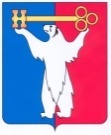 АДМИНИСТРАЦИЯ ГОРОДА НОРИЛЬСКАКРАСНОЯРСКОГО КРАЯРАСПОРЯЖЕНИЕ11.08.2022	г. Норильск                                           № 62-оргО создании комиссий по проведению обследования избирательных участков муниципального образования город НорильскВ соответствии с Федеральным законом от 12.06.2002 № 67-ФЗ «Об основных гарантиях избирательных прав и права на участие в референдуме граждан Российской Федерации», с целью обеспечения антитеррористической, антикриминальной и противопожарной защищенности, работоспособности коммунальных систем жизнеобеспечения избирательных участков муниципального образования город Норильск в рамках подготовки к проведению выборов депутатов Норильского городского Совета депутатов,Утвердить состав комиссии по обследованию избирательных участков                           в Центральном районе муниципального образования город Норильск (прилагается).Утвердить состав комиссии по обследованию избирательных участков                            в районе Талнах муниципального образования город Норильск (прилагается).Утвердить состав комиссии по обследованию избирательных участков                           в районе Кайеркан муниципального образования город Норильск (прилагается).Утвердить состав комиссии по обследованию избирательных участков                            в поселке Снежногорск муниципального образования город Норильск (прилагается).Комиссиям:- в период с 25.08.2022 по 01.09.2022 провести обследования избирательных участков на предмет их антитеррористической, антикриминальной, противопожарной защищенности и работоспособности коммунальных систем жизнеобеспечения;- по результатам обследования, в срок до 05.09.2022, обеспечить подготовку актов готовности избирательных участков к проведению 11.09.2022 выборов депутатов Норильского городского Совета депутатов.Разместить настоящее распоряжение на официальном сайте муниципального образования город Норильск.Глава города Норильска                                                                      Д.В. КарасевУТВЕРЖДЕНраспоряжением Администрации города Норильскаот 11.08.2022 № 62-оргСОСТАВКОМИССИИ ПО ОБСЛЕДОВАНИЮ ИЗБИРАТЕЛЬНЫХ УЧАСТКОВВ ЦЕНТРАЛЬНОМ РАЙОНЕ ГОРОДА НОРИЛЬСКАУТВЕРЖДЕНраспоряжением Администрации города Норильскаот 11.08.2022 № 62-оргСОСТАВ КОМИССИИ ПО ОБСЛЕДОВАНИЮ ИЗБИРАТЕЛЬНЫХ УЧАСТКОВ	В РАЙОНЕ ТАЛНАХ ГОРОДА НОРИЛЬСКАУТВЕРЖДЕНраспоряжением Администрации города Норильскаот 11.08.2022 № 62-оргСОСТАВ КОМИССИИ ПО ОБСЛЕДОВАНИЮ ИЗБИРАТЕЛЬНЫХ УЧАСТКОВ	В РАЙОНЕ КАЙЕРКАН ГОРОДА НОРИЛЬСКАУТВЕРЖДЕНраспоряжением Администрации города Норильскаот 11.08.2022 № 62-оргСОСТАВКОМИССИИ ПО ОБСЛЕДОВАНИЮ ИЗБИРАТЕЛЬНЫХ УЧАСТКОВВ ПОСЕЛКЕ СНЕЖНОГОРСК ГОРОДА НОРИЛЬСКАТимченкоОлег Сергеевич- начальник Управления по правопорядку и административной практике Администрации города Норильска, председатель комиссииЧлены комиссии:Бикбов Роман Романович- старший УУП ОУУПиДН Отдела МВД России по г. Норильску (по согласованию)БольшаковИгорь Александрович - начальник Управления по делам ГО и ЧС Администрации города НорильскаВасильеваОльга Григорьевна- начальник технического отдела МКУ «Обеспечивающий комплекс учреждений культуры» (по согласованию)ГусеваАрина Игоревна- инспектор группы организации службы роты полиции ОВО по г. Норильску - филиал ФГКУ «УВО ВНГ России по Красноярскому краю» (по согласованию)Иваничева Татьяна Николаевна- главный специалист технического отдела МКУ «Обеспечивающий комплекс учреждений культуры» (по согласованию)КривощековАнтон Павлович- главный специалист отдела электроэнергетики и автоматизации Управления городского хозяйства Администрации города Норильска НизамутдиновАнвар Равилевич- начальник МКУ «Управление капитальных ремонтов и строительства» (по согласованию)ПрокопенкоАлександр Юрьевич- командир роты полиции ОВО по г. Норильску - филиал ФГКУ «УВО ВНГ России по Красноярскому краю» (по согласованию)Соколова Виктория Валерьевна- заместитель начальника Управления                                 по дошкольному образованию и кадровым вопросам Управления общего                                        и дошкольного образования Администрации города НорильскаТрегубов Михаил Николаевич- член ТИК г. Норильска Красноярского края (по согласованию)Добровольский Андрей Александрович- начальник Талнахского территориального управления Администрации города Норильска, председатель комиссии- начальник Талнахского территориального управления Администрации города Норильска, председатель комиссииЧлены комиссии:БольшаковИгорь Александрович - начальник Управления по делам ГО и ЧС Администрации города Норильска- начальник Управления по делам ГО и ЧС Администрации города НорильскаВасильеваОльга Григорьевна- начальник технического отдела МКУ «Обеспечивающий комплекс учреждений культуры» (по согласованию)- начальник технического отдела МКУ «Обеспечивающий комплекс учреждений культуры» (по согласованию)ГусеваАрина Игоревна- инспектор группы организации службы роты полиции ОВО по г. Норильску - филиал ФГКУ «УВО ВНГ России по Красноярскому краю» (по согласованию)- инспектор группы организации службы роты полиции ОВО по г. Норильску - филиал ФГКУ «УВО ВНГ России по Красноярскому краю» (по согласованию)Зинкевич Константин Сергеевич-главный специалист ПЦО района Талнах ОВО по г. Норильску - филиал ФГКУ «УВО ВНГ России по Красноярскому краю» (по согласованию)-главный специалист ПЦО района Талнах ОВО по г. Норильску - филиал ФГКУ «УВО ВНГ России по Красноярскому краю» (по согласованию)Иваничева Татьяна Николаевна- главный специалист технического отдела МКУ «Обеспечивающий комплекс учреждений культуры» (по согласованию)- главный специалист технического отдела МКУ «Обеспечивающий комплекс учреждений культуры» (по согласованию)КривощековАнтон Павлович- главный специалист отдела электроэнергетики и автоматизации Управления городского хозяйства Администрации города Норильска - главный специалист отдела электроэнергетики и автоматизации Управления городского хозяйства Администрации города Норильска Латышев Владимир Владимирович- начальник ОУУПиДН Отдела полиции № 2 Отдела МВД России по г. Норильску (по согласованию)- начальник ОУУПиДН Отдела полиции № 2 Отдела МВД России по г. Норильску (по согласованию)НизамутдиновАнвар Равилевич- начальник МКУ «Управление капитальных ремонтов и строительства» (по согласованию)- начальник МКУ «Управление капитальных ремонтов и строительства» (по согласованию)Соколова Виктория Валерьевна- заместитель начальника Управления                                 по дошкольному образованию и кадровым вопросам Управления общего                                        и дошкольного образования Администрации города Норильска- заместитель начальника Управления                                 по дошкольному образованию и кадровым вопросам Управления общего                                        и дошкольного образования Администрации города НорильскаТрегубов Михаил Николаевич- член ТИК г. Норильска Красноярского края (по согласованию)- член ТИК г. Норильска Красноярского края (по согласованию)Петров Сергей Станиславович- начальник Кайерканского территориального управления Администрации города Норильска, председатель комиссии- начальник Кайерканского территориального управления Администрации города Норильска, председатель комиссииЧлены комиссии:БольшаковИгорь Александрович - начальник Управления по делам ГО и ЧС Администрации города Норильска- начальник Управления по делам ГО и ЧС Администрации города НорильскаВасильеваОльга Григорьевна- начальник технического отдела МКУ «Обеспечивающий комплекс учреждений культуры» (по согласованию)- начальник технического отдела МКУ «Обеспечивающий комплекс учреждений культуры» (по согласованию)ВитовтовАндрей Викторович- заместитель начальника ОУУПиДН Отдела полиции № 3 Отдела МВД России по г. Норильску (по согласованию)- заместитель начальника ОУУПиДН Отдела полиции № 3 Отдела МВД России по г. Норильску (по согласованию)Иваничева Татьяна Николаевна- главный специалист технического отдела МКУ «Обеспечивающий комплекс учреждений культуры» (по согласованию)- главный специалист технического отдела МКУ «Обеспечивающий комплекс учреждений культуры» (по согласованию)КривощековАнтон Павлович- главный специалист отдела электроэнергетики и автоматизации Управления городского хозяйства Администрации города Норильска - главный специалист отдела электроэнергетики и автоматизации Управления городского хозяйства Администрации города Норильска НизамутдиновАнвар Равилевич- начальник МКУ «Управление капитальных ремонтов и строительства» (по согласованию)- начальник МКУ «Управление капитальных ремонтов и строительства» (по согласованию)СентябрюкИгорь Андреевич- главный специалист ПЦО района Кайеркан ОВО по г. Норильску - филиал ФГКУ «УВО ВНГ России по Красноярскому краю» (по согласованию)- главный специалист ПЦО района Кайеркан ОВО по г. Норильску - филиал ФГКУ «УВО ВНГ России по Красноярскому краю» (по согласованию)Сливина Светлана Николаевна- начальник ПЦО района Кайеркан ОВО по г. Норильску - филиал ФГКУ «УВО ВНГ России по Красноярскому краю» (по согласованию)- начальник ПЦО района Кайеркан ОВО по г. Норильску - филиал ФГКУ «УВО ВНГ России по Красноярскому краю» (по согласованию)Соколова Виктория Валерьевна- заместитель начальника Управления                                 по дошкольному образованию и кадровым вопросам Управления общего и дошкольного образования Администрации города Норильска- заместитель начальника Управления                                 по дошкольному образованию и кадровым вопросам Управления общего и дошкольного образования Администрации города НорильскаТрегубов Михаил Николаевич- член ТИК г. Норильска Красноярского края (по согласованию)- член ТИК г. Норильска Красноярского края (по согласованию)Рябов Николай Алексеевич- начальник Снежногорского территориального управления Администрации города Норильска, председатель комиссии- начальник Снежногорского территориального управления Администрации города Норильска, председатель комиссииЧлены комиссии:БольшаковИгорь Александрович - начальник Управления по делам ГО и ЧС Администрации города Норильска- начальник Управления по делам ГО и ЧС Администрации города НорильскаВаренюк Кирилл Владимирович- ведущий экономист общего отдела Снежногорского территориального управления Администрации города Норильска (по согласованию)- ведущий экономист общего отдела Снежногорского территориального управления Администрации города Норильска (по согласованию)КобяковВячеслав Викторович- начальника Пункта полиции № 2 Отдела МВД России по г. Норильску (по согласованию)- начальника Пункта полиции № 2 Отдела МВД России по г. Норильску (по согласованию)НизамутдиновАнвар Равилевич- начальник МКУ «Управление капитальных ремонтов и строительства» (по согласованию)- начальник МКУ «Управление капитальных ремонтов и строительства» (по согласованию)Член ТИК г. Норильска Красноярского края(по согласованию)